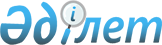 2010/2011 оқу жылына арналған республикалық бюджеттен қаржыландырылатын денсаулық сақтау саласында жоғары оқу орнынан кейінгі білімі бар мамандарды даярлауға арналған мемлекеттік білім беру тапсырысын орналастыру туралыҚазақстан Республикасы Денсаулық сақтау министрінің м.а. 2011 жылғы 06 ақпандағы № 22 Бұйрығы. Қазақстан Республикасының Әділет министрлігінде 2011 жылы 4 ақпанда № 6768 тіркелді      РҚАО-ның ескертуі!

      Бұйрықтың қолданысқа енгізілу тәртібін 6-тармақтан қараңыз.

      "Халық денсаулығы және денсаулық сақтау жүйесі туралы" Қазақстан Республикасының 2009 жылғы 18 қыркүйектегі Кодексінің 7-бабының 1-тармағының 15) тармақшасына сәйкес БҰЙЫРАМЫН:



      1. Осы бұйрыққа қосымшаға сәйкес денсаулық сақтау саласындағы ғылыми ұйымдарда және білім беру ұйымдарында 2010/2011 оқу жылына арналған республикалық бюджеттен қаржыландырылатын денсаулық сақтау саласында жоғары оқу орнынан кейінгі білімі бар мамандарды даярлауға арналған мемлекеттік білім беру тапсырысы орналастырылсын.



      2. Қазақстан Республикасы Денсаулық сақтау министрлігінің Ғылым және адами ресурстар департаменті (Н.Қ. Хамзина):



      1) осы бұйрықты осы бұйрыққа қосымшада көзделген денсаулық сақтау саласындағы ғылыми ұйымдарға және білім беру ұйымдарына жеткізсін, және олармен шарт жасасуды қамтамасыз етсін;



      2) осы бұйрықтың Қазақстан Республикасы Әділет министрлігінде заңнамада белгіленген тәртіппен мемлекеттік тіркелуін қамтамасыз етсін.



      3. Қазақстан Республикасы Денсаулық сақтау министрлігінің Экономика және қаржы департаменті (Г.Р. Сүйінтаева) осы бұйрыққа қосымшада көзделген денсаулық сақтау саласындағы ғылыми ұйымдарды және білім беру ұйымдарын 2010/2011 оқу жылына арналған жоғары оқу орнынан кейінгі білімі бар мамандарды даярлауға жасалған шарттар негізінде республикалық бюджет қаражаты есебінен қаржыландыруды қамтамасыз етсін.



      4. Қазақстан Республикасы Денсаулық сақтау министрлігінің Әкімшілік–құқықтық жұмыс департаменті (Ф.Б. Бисмильдин) осы бұйрық Қазақстан Республикасы Әділет министрлігінде мемлекеттік тіркелгеннен кейін оның заңнамада белгіленген тәртіппен бұқаралық ақпарат құралдарында ресми жариялануын қамтамасыз етсін.



      5. Осы бұйрықтың орындалуын бақылау Қазақстан Республикасының Денсаулық сақтау вице-министрі Е.Ә. Байжүнісовке жүктелсін.



      6. Осы бұйрық алғашқы ресми жарияланған күнінен кейін күнтізбелік он күн өткен соң қолданысқа енгізіледі және 2010 жылғы 1 қыркүйектен бастап туындаған қатынастарға қолданылады.      Қазақстан Республикасы

      Денсаулық сақтау министрінің

      міндетін атқарушы                          Б. Садықов

Қазақстан Республикасы   

Денсаулық сақтау министрінің

міндетін атқарушының    

2011 жылғы 6 қаңтардағы  

№ 22 бұйрығына қосымша    2010-2011 оқу жылына арналған республикалық бюджеттен

қаржыландырылатын  денсаулық сақтау саласындағы жоғары оқу

орнынан кейінгі білімі бар мамандарды даярлауға арналған

денсаулық сақтау саласындағы ғылыми ұйымдарға және білім беру

ұйымдарына мемлекеттік білім беру тапсырысын орналастыру
					© 2012. Қазақстан Республикасы Әділет министрлігінің «Қазақстан Республикасының Заңнама және құқықтық ақпарат институты» ШЖҚ РМК
				р/с№ Денсаулық сақтау саласындағы ғылыми ұйымдар және білім беру ұйымдарыБөлінген орындардың саныМамандықтың атауыМамандық бойынша бөлінген орындардың саны1. Резидентура1. Резидентура1. Резидентура1. Резидентура1. Резидентура1.Қарағанды мемлекеттік медицина университеті9Терапия11.Қарағанды мемлекеттік медицина университеті9Невропатология, соның ішінде балалардың невропатологиясы11.Қарағанды мемлекеттік медицина университеті9Клиникалық фармакология11.Қарағанды мемлекеттік медицина университеті9Жалпы хирургия21.Қарағанды мемлекеттік медицина университеті9Онкология,  соның ішінде балалар онкологиясы11.Қарағанды мемлекеттік медицина университеті9Травматология-ортопедия,  соның ішінде балалар травматология-ортопедиясы11.Қарағанды мемлекеттік медицина университеті9Патологоанатомия, соның ішінде балалар патологоанатомиясы11.Қарағанды мемлекеттік медицина университеті9Педиатрия12.С.Ж. Асфендияров атындағы Қазақ ұлттық медицина университеті96Жалпы дәрігерлік практика12.С.Ж. Асфендияров атындағы Қазақ ұлттық медицина университеті96Кардиология, соның ішінде балалар кардиологиясы92.С.Ж. Асфендияров атындағы Қазақ ұлттық медицина университеті96Эндокринология, соның ішінде балалар эндокринологиясы2

 2.С.Ж. Асфендияров атындағы Қазақ ұлттық медицина университеті96Нефрология, соның ішінде балалардың нефрологиясы62.С.Ж. Асфендияров атындағы Қазақ ұлттық медицина университеті96Фтизиатрия, соның ішінде балалар фтизиатриясы12.С.Ж. Асфендияров атындағы Қазақ ұлттық медицина университеті96Жұқпалы аурулар, соның ішінде балалардың жұқпалы аурулары42.С.Ж. Асфендияров атындағы Қазақ ұлттық медицина университеті96Невропатология, соның ішінде балалар неврологиясы102.С.Ж. Асфендияров атындағы Қазақ ұлттық медицина университеті96Психиатрия12.С.Ж. Асфендияров атындағы Қазақ ұлттық медицина университеті96Сәулелі диагностика32.С.Ж. Асфендияров атындағы Қазақ ұлттық медицина университеті96Клиникалық зертханалық диагностика72.С.Ж. Асфендияров атындағы Қазақ ұлттық медицина университеті96Спорттық медицина42.С.Ж. Асфендияров атындағы Қазақ ұлттық медицина университеті96Жалпы хирургия32.С.Ж. Асфендияров атындағы Қазақ ұлттық медицина университеті96Онкология,  соның ішінде балалар онкологиясы12.С.Ж. Асфендияров атындағы Қазақ ұлттық медицина университеті96Травматология-ортопедия,  соның ішінде балалар травматология-ортопедиясы22.С.Ж. Асфендияров атындағы Қазақ ұлттық медицина университеті96Урология және андрология, соның ішінде балалар урологиясы және андрологиясы22.С.Ж. Асфендияров атындағы Қазақ ұлттық медицина университеті96Офтальмология, соның ішінде балалар офтальмологиясы72.С.Ж. Асфендияров атындағы Қазақ ұлттық медицина университеті96Педиатрия22.С.Ж. Асфендияров атындағы Қазақ ұлттық медицина университеті96Неонатология52.С.Ж. Асфендияров атындағы Қазақ ұлттық медицина университеті96Акушерия және гинекология, соның ішінде балалар акушериясы және гинекологиясы172.С.Ж. Асфендияров атындағы Қазақ ұлттық медицина университеті96Дерматовенерология, соның ішінде балалар дерматовенерологиясы62.С.Ж. Асфендияров атындағы Қазақ ұлттық медицина университеті96Стоматология, соның ішінде балалар стоматологиясы12.С.Ж. Асфендияров атындағы Қазақ ұлттық медицина университеті96Ревматология, соның ішінде балалар ревматологиясы12.С.Ж. Асфендияров атындағы Қазақ ұлттық медицина университеті96Оториноларингология соның ішінде балалар оториноларингологиясы13.Астана медицина университеті65Терапия53.Астана медицина университеті65Невропатология, соның ішінде балалар невропатологиясы43.Астана медицина университеті65Сәулелі диагностика63.Астана медицина университеті65Клиникалық фармакология23.Астана медицина университеті65Анестезиология және реаниматология,  соның ішінде балалар анестезиологиясы және реаниматологиясы53.Астана медицина университеті65Жалпы хирургия53.Астана медицина университеті65Балалар хирургиясы33.Астана медицина университеті65Онкология,  соның ішінде балалар онкологиясы23.Астана медицина университеті65Травматология-ортопедия,  соның ішінде балалар травматологиясы-ортопедиясы13.Астана медицина университеті65Урология және андрология, соның ішінде балалар урологиясы және андрологиясы43.Астана медицина университеті65Оториноларингология, соның ішінде балалар оториноларингологиясы73.Астана медицина университеті65Педиатрия103.Астана медицина университеті65Акушерия және гинекология, соның ішінде балалар акушериясы және гинекологиясы 53.Астана медицина университеті65Сот-медициналық сараптама33.Астана медицина университеті65Офтальмология, соның ішінде балалар офтальмологиясы23.Астана медицина университеті65Дерматовенерология, соның ішінде балалар дерматовенерология14.Батыс Қазақстан мемлекеттік медицина университеті19Кардиология, соның ішінде балалар кардиологиясы64.Батыс Қазақстан мемлекеттік медицина университеті19Жалпы хирургия34.Батыс Қазақстан мемлекеттік медицина университеті19Балалар хирургиясы14.Батыс Қазақстан мемлекеттік медицина университеті19Онкология,  соның ішінде балалар онкологиясы24.Батыс Қазақстан мемлекеттік медицина университеті19Оториноларингология, соның ішінде балалар оториноларингологиясы24.Батыс Қазақстан мемлекеттік медицина университеті19Педиатрия24.Батыс Қазақстан мемлекеттік медицина университеті19Акушерия және гинекология, соның ішінде балалар акушериясы және гинекологиясы35. Семей қаласының мемлекеттік медицина университеті23Терапия35. Семей қаласының мемлекеттік медицина университеті23Жалпы дәрігерлік практика25. Семей қаласының мемлекеттік медицина университеті23Ревматология, соның ішінде балалар ревматологиясы15. Семей қаласының мемлекеттік медицина университеті23Жұқпалы аурулар, соның ішінде балалардың жұқпалы аурулары45. Семей қаласының мемлекеттік медицина университеті23Сәулелі диагностика35. Семей қаласының мемлекеттік медицина университеті23Жалпы хирургия25. Семей қаласының мемлекеттік медицина университеті23Онкология,  соның ішінде балалар онкологиясы25. Семей қаласының мемлекеттік медицина университеті23Травматология-ортопедия,  соның ішінде балалар травматологиясы-ортопедиясы35. Семей қаласының мемлекеттік медицина университеті23Педиатрия36.Оңтүстік Қазақстан мемлекеттік фармацевтика академиясы10Жалпы хирургия36.Оңтүстік Қазақстан мемлекеттік фармацевтика академиясы10Педиатрия77.Алматы мемлекеттік дәрігерлер білімін жетілдіру институты47Терапия37.Алматы мемлекеттік дәрігерлер білімін жетілдіру институты47Гастроэнтерология, соның ішінде балалар гастроэнтерологиясы37.Алматы мемлекеттік дәрігерлер білімін жетілдіру институты47Эндокринология, соның ішінде балалар эндокринологиясы37.Алматы мемлекеттік дәрігерлер білімін жетілдіру институты47Нефрология, соның ішінде балалар нефрологиясы27.Алматы мемлекеттік дәрігерлер білімін жетілдіру институты47Фтизиатрия, соның ішінде балалар фтизиатриясы17.Алматы мемлекеттік дәрігерлер білімін жетілдіру институты47Невропатология, соның ішінде балалар невропатологиясы87.Алматы мемлекеттік дәрігерлер білімін жетілдіру институты47Психиатрия27.Алматы мемлекеттік дәрігерлер білімін жетілдіру институты47Жалпы хирургия57.Алматы мемлекеттік дәрігерлер білімін жетілдіру институты47Нейрохирургия,  соның ішінде балалар нейрохирургиясы17.Алматы мемлекеттік дәрігерлер білімін жетілдіру институты47Офтальмология, соның ішінде балалар офтальмологиясы47.Алматы мемлекеттік дәрігерлер білімін жетілдіру институты47Оториноларингология, соның ішінде балалар оториноларингологиясы27.Алматы мемлекеттік дәрігерлер білімін жетілдіру институты47Акушерия және гинекология, соның ішінде балалар акушериясы және гинекологиясы47.Алматы мемлекеттік дәрігерлер білімін жетілдіру институты47Сәуле диагностикасы57.Алматы мемлекеттік дәрігерлер білімін жетілдіру институты47Стоматология, соның ішінде балалар стоматологиясы17.Алматы мемлекеттік дәрігерлер білімін жетілдіру институты47Урология және андрология, соның ішінде балалар урологиясы және андрологиясы38.Педиатрия және  балалар хирургиясы ғылыми орталығы15Балалар хирургиясы28.Педиатрия және  балалар хирургиясы ғылыми орталығы15Педиатрия139.А.Н. Сызғанов  атындағы Хирургия ұлттық ғылыми орталығы10Сәулелі диагностика29.А.Н. Сызғанов  атындағы Хирургия ұлттық ғылыми орталығы10Анестезиология және реаниматология, соның ішінде балалар анестезиологиясы және реаниматологиясы29.А.Н. Сызғанов  атындағы Хирургия ұлттық ғылыми орталығы10Жалпы хирургия29.А.Н. Сызғанов  атындағы Хирургия ұлттық ғылыми орталығы10Кардиохирургия,  соның ішінде балалар кардиохирургиясы410.Б.О. Жарбосынов атындағы Урология ғылыми орталығы3Урология және андрология, соның ішінде балалар урологиясы және андрологиясы311.Травматология және ортопедия ғылыми-зерттеу институты4Травматология-ортопедия, соның ішінде балалар травматологиясы-ортопедиясы412.Кардиология және ішкі аурулар ғылыми-зерттеу институты21Терапия212.Кардиология және ішкі аурулар ғылыми-зерттеу институты21Кардиология, соның ішінде балалар кардиологиясы812.Кардиология және ішкі аурулар ғылыми-зерттеу институты21Аллергология және иммунология, соның ішінде балалар аллергологиясы және иммунологиясы312.Кардиология және ішкі аурулар ғылыми-зерттеу институты21Гастроэнтерология, соның ішінде балалар гастроэнтерологиясы512.Кардиология және ішкі аурулар ғылыми-зерттеу институты21Эндокринология, соның ішінде балалар эндокринологиясы313.Қазақ онкология  және радиология ғылыми-зерттеу институты8Сәулелі диагностика313.Қазақ онкология  және радиология ғылыми-зерттеу институты8Онкология,  соның ішінде балалар онкологиясы514.Акушерия, гинекология және перинатология ғылыми орталығы 7Акушерия және гинекология, соның ішінде балалар акушериясы және гинекологиясы614.Акушерия, гинекология және перинатология ғылыми орталығы 7Медициналық генетика115.Ұлттық ғылыми  медициналық орталық19Терапия515.Ұлттық ғылыми  медициналық орталық19Кардиология, соның ішінде балалар кардиологиясы715.Ұлттық ғылыми  медициналық орталық19Анестезиология және реаниматология,  соның ішінде балалар анестезиологиясы және реаниматологиясы215.Ұлттық ғылыми  медициналық орталық19Жалпы хирургия215.Ұлттық ғылыми  медициналық орталық19Кардиохирургия,  соның ішінде балалар кардиохирургиясы316.А. Ясауи атындағы Халықаралық қазақ-түрік университеті6Терапия116.А. Ясауи атындағы Халықаралық қазақ-түрік университеті6Невропатология, соның ішінде балалар невропатологиясы216.А. Ясауи атындағы Халықаралық қазақ-түрік университеті6Жалпы хирургия317.Көз аурулары ғылыми-зерттеу институты4Офтальмология, соның ішінде балалар офтальмологиясы418.Еңбек гигиенасы мен кәсіби аурулар ұлттық орталығы5Кәсіби патология 519.Республикалық  жедел медициналық жәрдем ғылыми орталығы3Анестезиология және реаниматология,  соның ішінде балалар анестезиологиясы және реаниматологиясы219.Республикалық  жедел медициналық жәрдем ғылыми орталығы3Травматология-ортопедия,  соның ішінде балалар травматологиясы-ортопедиясы120.Республикалық нейрохирургия ғылыми орталығы4Нейрохирургия, соның ішінде балалар нейрохирургиясы421Ана мен бала ұлттық ғылыми орталығы10Педиатрия221Ана мен бала ұлттық ғылыми орталығы10Акушерия және гинекология, соның ішінде балалар акушериясы және гинекологиясы521Ана мен бала ұлттық ғылыми орталығы10Медициналық генетика322Қазақстан-Ресей медицина университеті12Кардиология, соның ішінде балалар кардиологиясы422Қазақстан-Ресей медицина университеті12Онкология, соның ішінде балалар онкологиясы222Қазақстан-Ресей медицина университеті12Урология және андрология, соның ішінде балалар урологиясы және андрологиясы422Қазақстан-Ресей медицина университеті12Аллергология және иммунология1Терапия12. Магистратура2. Магистратура2. Магистратура2. Магистратура2. Магистратура23.Қоғамдық денсаулық сақтау жоғары мектебi20Қоғамдық денсаулық сақтау2024.Астана медицина университеті14Медицина924.Астана медицина университеті14Қоғамдық денсаулық сақтау525.С.Ж. Асфендияров атындағы Қазақ ұлттық медицина университеті27Медицина825.С.Ж. Асфендияров атындағы Қазақ ұлттық медицина университеті27Қоғамдық денсаулық сақтау1025.С.Ж. Асфендияров атындағы Қазақ ұлттық медицина университеті27Фармация926.Қарағанды мемлекеттік медицина университеті6Медицина627.Батыс Қазақстан мемлекеттік медицина университеті8Медицина828.Семей қаласының мемлекеттік медицина университеті10

 Медицина528.Семей қаласының мемлекеттік медицина университеті10

 Қоғамдық денсаулық сақтау529.Оңтүстік Қазақстан10Қоғамдық денсаулық сақтау 3мемлекеттік фармацевтика академиясыФармация730.А.Ясауи атындағы Халықаралық қазақ-түрік университеті5Медицина53. PhD докторантура3. PhD докторантура3. PhD докторантура3. PhD докторантура3. PhD докторантура31.Астана медицина университеті4Медицина432.С.Ж. Асфендияров атындағы Қазақ ұлттық медицина университеті3Қоғамдық денсаулық сақтау333.Семей қаласының  мемлекеттік медицина университеті5Қоғамдық денсаулық сақтау534.Қоғамдық денсаулық сақтау жоғары мектебi5Қоғамдық денсаулық сақтау535.А. Ясауи атындағы Халықаралық қазақ-түрік университеті3Медицина3